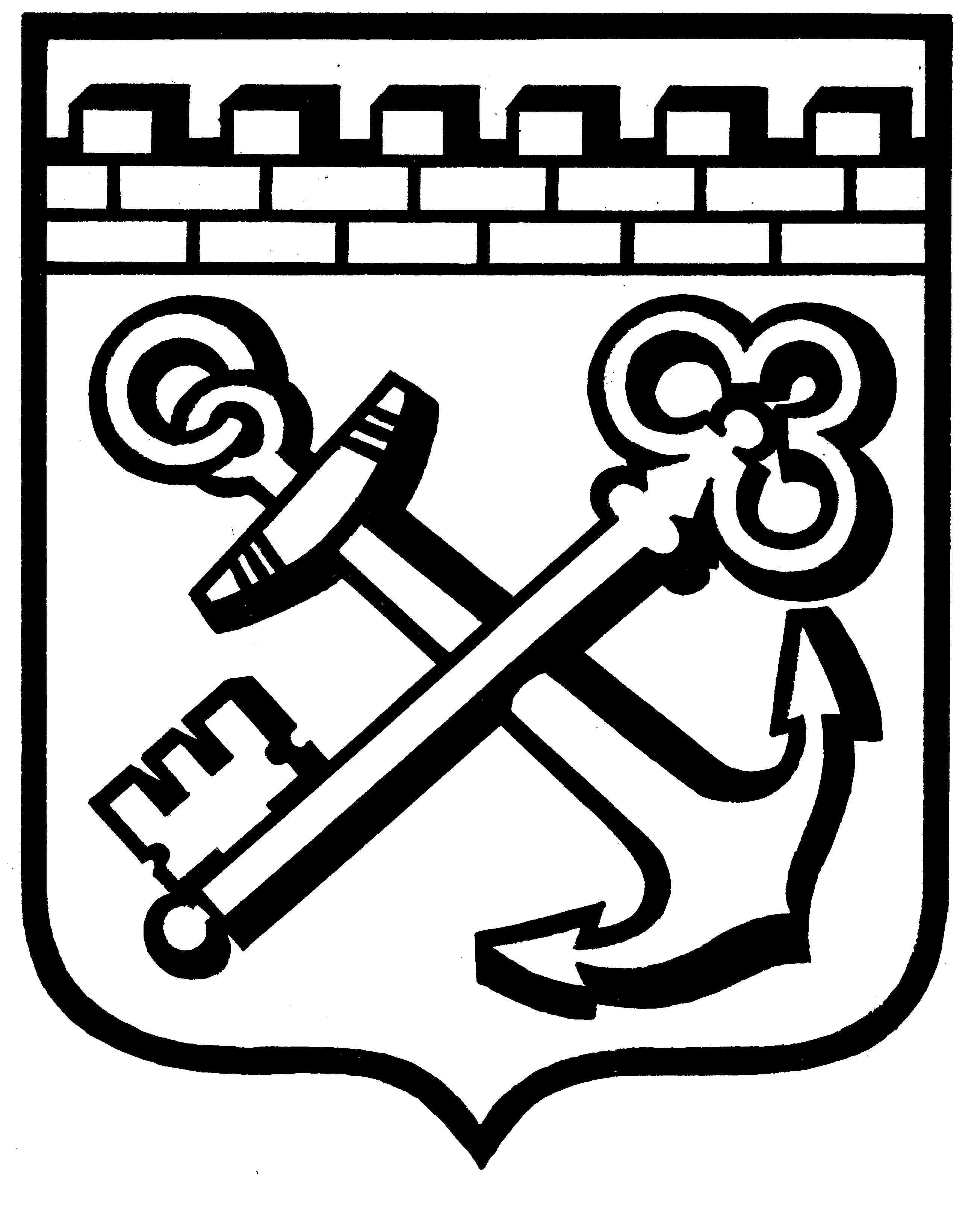 КОМИТЕТ ГРАДОСТРОИТЕЛЬНОЙ ПОЛИТИКИЛЕНИНГРАДСКОЙ ОБЛАСТИПРИКАЗот _________________ № ________Об утверждении проекта межевания территории, включающей земельный участок с кадастровым номером 47:07:1301010:23, ограниченной Всеволожским проспектом, Сергиевской улицей, Социалистической улицей, жилой застройкой и расположенной в г. Всеволожск Всеволожского муниципального района Ленинградской областиВ соответствии со статьями 45, 46 Градостроительного кодекса Российской Федерации, частью 2 статьи 1 областного закона от 07 июля 2014 года № 45-оз «О перераспределении полномочий в области градостроительной деятельности между органами государственной власти Ленинградской области и органами местного самоуправления Ленинградской области», пунктом 2.9 Положения о Комитете градостроительной политики Ленинградской области, утвержденного постановлением Правительства Ленинградской области от 09 сентября 2019 года   № 421, на основании обращения администрации муниципального образования «Всеволожский муниципальный район» Ленинградской области от 04.03.2022                 № 01-16-79/2022:Утвердить проект межевания территории, включающей земельный участок с кадастровым номером 47:07:1301010:23, ограниченной Всеволожским проспектом, Сергиевской улицей, Социалистической улицей, жилой застройкой и расположенной в г. Всеволожск Всеволожского муниципального района Ленинградской области, в составе:Текстовая часть проекта межевания территории согласно приложению 
№ 1 к настоящему приказу;Чертеж межевания территории, отображающий устанавливаемые красные линии, линии отступа от красных линий в целях определения мест допустимого размещения зданий, строений, сооружений, согласно приложению № 2 к настоящему приказу;Чертеж межевания территории, отображающий границы образуемых земельных участков, согласно приложению № 3 к настоящему приказу.Копию настоящего приказа направить главе муниципального образования «Город Всеволожск» Всеволожского муниципального района Ленинградской области, в администрацию муниципального образования «Всеволожский муниципальный район» Ленинградской области, а также разместить на официальном сайте Комитета градостроительной политики Ленинградской области в сети «Интернет».Председатель комитета                                                                                  И.Я. Кулаков